ODGOJNO-OBRAZOVNO PODRUČJE: IZOBRAZBA  U OBAVLJANJU POSLOVA1.ZADATAK: METLOM POMETI SVOJU SOBU UPRAVO ONAKO KAKO SMO METLOM MELI NAŠU UČIONICU!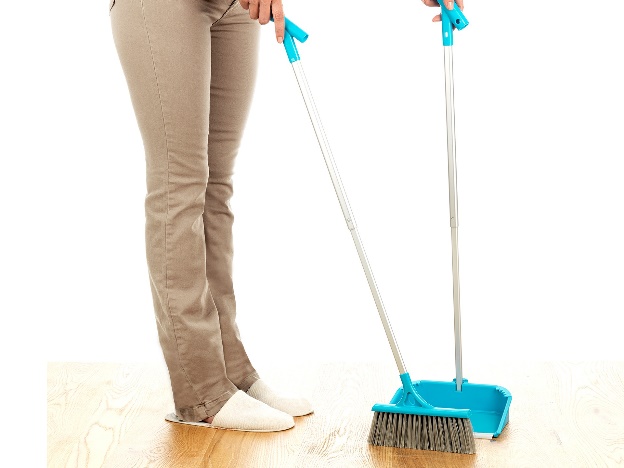 2.ZADATAK: OBRIŠI PRAŠINU NA ORMARIMA U SVOJOJ SOBI! NAJPRIJE MAKNI SVE PREDMETE S POLICA KAO ŠTO SMO U NAŠOJ UČIONICI MICALI KOCKICE, ŠALICE, KISTOVE. NAKON TOGA VLAŽNOM KRPOM PREBRIŠI PRAŠINU! KAD SE POLICE OSUŠE, LIJEPO I UREDNO VRATI SVE PREDMETE NA NJIH.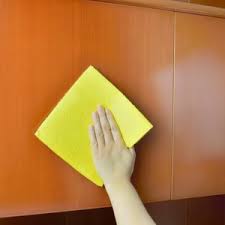 